УТВЕРЖДАЮ                                                                                                          Руководитель «ООО НГС»                                                                                                           __________   Мунтян Е.О.                                                                                                          “01” октября 2020г.ПОЛОЖЕНИЕО практике обучающихся, осваивающих основные программы профессионального обученияКрасноярск, 2020г.1. ОБЩИЕ ПОЛОЖЕНИЯ1.1 Настоящее Положение регламентирует процедуры по организации и проведению практики слушателей Учебный центр «IПроф» ООО «НГС» (далее — Учебный центр), прошедших обучение по программам профессионального обучения.1.2. Настоящее Положение разработано в соответствии с:Федеральным законом «Об образовании в Российской Федерации» от 29 декабря 2012 года №27З-ФЗ•,Приказом Министерства образования и науки РФ от 18.04.2013 №292 «Об утверждении порядка организации и осуществления образовательной деятельности по основным программам профессионального обучения»;Уставом Общества с ограниченной ответственностью Учебный центр «IПроф» ООО «НГС». 1.3 Практика — вид учебной деятельности, направленной на формирование, закрепление, развитие практических навыков и компетенций в процессе выполнения определенных видов работ, связанных с будущей профессиональной деятельностью.Цель практического обучения — комплексное освоение обучающимися всех видов профессиональной деятельности, формирование профессиональных компетенций, а также приобретение необходимых умений и опыта практической работы по профессии (должности).Видом практики обучающихся, осваивающих основные программы профессионального обучения является производственное обучение.1.6.Основные задачи производственного обучения: -   формирование у обучающихся первоначальных практических профессиональных умений в рамках учебной программы по основным видам профессиональной деятельности для освоения профессии;обучение трудовым приемам, операциям и способам выполнения трудовых процессов, характерных для соответствующей профессии и необходимых для последующего освоения ими общих и профессиональных компетенций по избранной профессии (должности).Программы производственного обучения разрабатываются и утверждаются Учебным центром самостоятельно на основе профессиональных стандартов (при наличии) или установленных квалификационных требований если иное не предусмотрено законодательством Российской Федерации.Планирование и организация практики на всех её этапах обеспечивает:последовательное расширение круга формируемых у обучающихся умений, навыков, практического опыта и их усложнение по мере перехода от одного этапа практики к другому;-         целостность подготовки обучающихся к выполнению основных трудовых функций; -       связь практики с теоретическим обучением.2. ТРЕБОВАНИЯ К ОРГАНИЗАЦИИ ПРАКТИЧЕСКОГО ОБУЧЕНИЯ. ОБЯЗАННОСТИ СТОРОН2.1. Содержание всех этапов практики определяется требованиями к необходим умениям в соответствии с профессиональными стандартами (при наличии), установленными квалификационными требованиями, утвержденной программой производственного обучения.2.2 О6ъём времени производственного обучения устанавливается утвержденной программой производственного обучения и учебным планом.Производственное обучение проводится в организациях, осуществляющих деятельность соответствующую профилю образовательной программы, на основе договора «Об организации и проведении производственного обучения» между организацией и Учебным центром. Форма договора приведена в Приложении №1 к настоящему Положению.Сроки начала и окончания производственного обучения устанавливаются Учебным Центром в соответствии с учебным планом соответствующей программы обучения и доводятся до сведения слушателей при заключении договора об обучении.Практика может проводиться как непрерывно, так и путем чередования с теоретическими занятиями при условии обеспечения связи между теоретическим обучением и содержанием практики.Проведение практики в организациях на основе договора с Учебным Центром проводится в пределах рабочего времени, определенных правилами внутреннего трудового распорядка организации.Учебный центрпланирует и утверждает в учебном плане все виды и этапы производственного обучения в соответствии с профессиональными стандартами (при наличии) или квалификационными требованиями с учетом договоров с организациями;заключает договоры об организации и проведению производственного обучения;разрабатывает программы, содержание и результаты производственного обученияосуществляет руководство практикой;  контролирует реализацию программы практики и условия проведения практики организациями, в том числе требования охраны труда, промышленной и пожарной безопасности в соответствии с правилами и нормами, в том числе отраслевыми;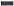 формирует группы в случае применения групповых форм проведения практики;  определяет процедуру оценки профессиональных компетенций обучающихся, освоенных им в ходе прохождения практического обучения;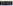 разрабатывает формы отчетности и оценочные материалы прохождения практики.2.8. Организациизаключают договоры с Учебным центром;руководствуются программами практики, содержанием и планируемыми результатами, заданиями на практику, утвержденными Учебным центром;предоставляют рабочие места обучающимся, назначают руководителей практики от организации, определяют из числа высококвалифицированных работников организации инструкторов производственного обучения, соответствующих квалификационным требованиям;участвуют в оценке результатов освоения профессиональных компетенций, полученных в период прохождения практики;обеспечивают безопасные условия прохождения практики обучающимся, отвечающие санитарным правилам и требованиям охраны труда;проводят инструктаж обучающимся по ознакомлению с требованиями охраны труда, промышленной и пожарной безопасности, с правилами внутреннего распорядка на предприятии.Слушатели, совмещающие обучение с трудовой деятельностью вправе проходить производственное обучение в организациях по месту работы, в случаях, если осуществляемая ими профессиональная деятельность соответствует целям практики.Обучающиеся в период прохождения практики в организации обязаны - выполнять задания, предусмотренные программами практики;  соблюдать действующие в организациях правила внутреннего распорядка;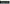 -         соблюдать требования охраны труда, промышленной и пожарной безопасности.3. РЕЗУЛЬТАТЫ ПРОИЗВОДСТВЕННОГО ОБУЧЕНИЯ3.1. Результаты практики определяются программами практики, утвержденными Учебным центром.Индивидуальный учет результатов освоения образовательных программ, учет работ, выполняемых во время производственного обучения ведется в дневниках производственного обучения, заполняемых во время практического обучения, которые сдаются в Учебный центр после прохождения практики и хранятся в личном деле обучающегося.Выполнение каждого этапа работ оценивается инструктором производственного обучения. Оценка выставляется в производственном дневнике и заверяется подписью инструктора. Дневник производственного обучения заверяется печатью организации (Приложение 2)По завершению практики по программам профессионального обучения, учащиеся выполняют выпускную квалификационную работу по результатам которой составляется заключение (Приложение 3). 3.5.      Обучающиеся не прошедшие производственное обучение или получившие  неудовлетворительную оценку по результатам производственного обучения, не допускаются к квалификационному экзамену.4. ЗАКЛЮЧИТЕЛЬНЫЕ ПОЛОЖЕНИЯ6.1. Настоящее Положение вступает в силу с момента его утверждения генеральным директором Учебного центра.6.2 Все изменения и дополнения к настоящему Положению вступают в юридическую силу после прохождения вышеуказанной процедуры.6.3. Слушатели, осваивающие программы профессионального обучения в Учебном центре «IПроф» ООО «НГС», могут ознакомиться с настоящим Положением.Приложение №1Договор №_______Об организации и проведении производственной практики обучающихсяОбщество с ограниченной ответственностью «НГС» (ООО «НГС»), в лице директора Мунтян Екатерины Олеговны, действующего на основании Устава, с одной стороны, и _________________, именуемое в дальнейшем  «Исполнитель»,  в лице ____________________________, действующего на основании _________, с другой стороны, совместно именуемые «Стороны», заключили настоящий договор о нижеследующем:1. Предмет договора1.1 Настоящий договор заключен в соответствии с Федеральным законом «Об образовании в Российской Федерации» от 29.12.2012г. №273-ФЗ и регулирует порядок организации Сторонами прохождение обучающимися ООО «НГС» (далее Учебного центра «I Проф) практики у исполнителя.1.2 В соответствии с настоящим договором обучающиеся проходят у Исполнителя производственную практику по следующим направлениям профессионального обучения:- Профессиональная подготовка «_________________________»2. Обязательства сторон2.1 Исполнитель обязуется:2.1.1. В течение срока действия настоящего договора предоставлять Учебному центру «I Проф» необходимое количество мест для прохождения обучающимися производственной практики.2.1.2. Назначить квалификационного специалиста (мастера производственного обучения) для руководства прохождением обучающимися практики.2.1.3. Создать необходимые условия для получения обучающимися знаний, умений, навыков в соответствии с программой производственной практики и календарным учебным графиков её прохождения.2.1.4. Не допускать использования обучающихся на местах (должностях), не предусмотренных программой обучения и не имеющих отношения к направлению профессионального обучения.2.1.5. Обеспечить необходимые условия для выполнения обучающимися программы производственной практики, в том числе условия безопасной работы на каждом рабочем месте.2.1.6. Контролировать ведение дневников производственной практики обучающимися, ставить оценки за выполнение видов работ, предусмотренными программой производственного обучения.2.1.7. Проводить обязательные инструктажи обучающихся по ознакомлению их с требованиями охраны труда, техники безопасности, пожарной безопасности, правил внутреннего трудового распорядка Исполнителя. В необходимых случаях проводить обучение обучающихся безопасным методам работ.2.1.8. Обо всех случаях нарушения обучающимися трудовой дисциплины и правил внутреннего распорядка, действующих у исполнителя сообщать в Учебный центр «I Проф»2.1.9. В случаях, предусмотренных законом и иными нормативными правовыми актами РФ, обеспечить прохождение обучающимися обязательных предварительных и периодических медицинских осмотров (обследований) в соответствии с Порядком проведения обязательных предварительных и периодических медицинских осмотров (обследований) работников, занятых на тяжелых работах и на работах с вредными и (или) опасными условиями труда, утвержденным приказом Министерства здравоохранения и социального развития Российской Федерации от 12 апреля 2011г. № 302н. 2.1.10. Продлить срок прохождения практики на время болезни (временной нетрудоспособности) обучающегося или на время действия иных уважительных причин, препятствующих прохождению обучающимся практики и при условии наличия у него подтверждающих документов.2.2. Учебный центр «I Проф» обязуется:2.2.1. Предоставлять Исполнителю список (направление) обучающихся, направляемых на практику (с указанием вида и срока практики), не позднее, чем за 5 дней до начала производственной практики по форме, согласно приложению №1 к настоящему договору.2.2.2. Предоставить ему программу производственной практики обучающихся, не позднее, чем за 5 дней до начала производственной практики.2.2.3. Направлять Исполнителю обучающихся в сроки, предусмотренные календарным учебным графиком программы обучения.2.2.4. Обеспечить соблюдение обучающимися трудовой дисциплины и правил внутреннего трудового распорядка, обязательных для работников Исполнителя.2.2.5. В случае необходимости оказывать работникам исполнителя методическую помощь в организации проведения практики.2.2.6. Ознакомить обучающегося, направляемого на производственную практику, с программой его практики.3. Ответственность Сторон и форс-мажорные обстоятельства3.1. За неисполнение или ненадлежащее исполнение обязательств по настоящему договору Стороны несут ответственность, предусмотренную настоящим договором и законодательством Российской Федерации.3.2. Стороны освобождаются от ответственности за частичное или полное неисполнение обязательств по настоящему договору, ели это неисполнение явилось следствием обстоятельств непреодолимой силы, возникших после заключения настоящего договора в результате обстоятельств чрезвычайного характера, которые Стороны не могли предвидеть или предотвратить.3.3. При наступлении обстоятельств, указанных в п. 3.2. настоящего договора, каждая Сторона должна без промедления известить о них в письменном виде другую Сторону.Извещение должно содержать данные о характере обстоятельств, а также официальные документы, удостоверяющие наличие этих обстоятельств и , по возможности, дающие оценку их влияния на возможность исполнения Стороной своих обязательств по настоящему договору.3.4. В случае наступления обстоятельств, перечисленных в п. 3.2 настоящего договора, срок выполнения Стороной обязательств по настоящему договору отодвигается соразмерно времени, в течение которого действуют эти обстоятельства и их последствия.3.5. Если наступившие обстоятельства, перечисленные в п. 3.2. настоящего договора, и их последствия продолжают действовать более двух месяцев, Стороны проводят дополнительные переговоров для выявления приемлемых альтернативных способов исполнения настоящего договора.4. Разрешение споров4.1. Все споры и разногласия, которые могут возникнуть при исполнении условий настоящего договора, Стороны будут стремиться разрешать путем переговоров.4.2.  Споры, не урегулированные путем переговоров, разрешаются в судебном порядке, установленном законодательством Российской Федерации.5. Срок действия Договора. Порядок изменения и расторжения Договора.5.1. Настоящий договор в ступает в силу с даты его подписания обеими Сторонами и действует до «___» _______20__года.Все обязательства Сторон по настоящему договору, неисполненные на дату истечения срока действия настоящего договора дату, сохраняют свою силу и подлежат полному исполнению.После истечения срока действия настоящего договора Учебный центр не вправе направлять обучающихся к Исполнителю на практику.5.2. По соглашению Сторона вправе расторгнуть настоящий договор может быть изменен или расторгнут.Каждая Сторона вправе расторгнуть настоящий Договор в одностороннем порядке письменно уведомив об этом другую Сторону не менее за 30 дней до даты предполагаемого расторжения. При этом одностороннее расторжение настоящего договора не влечет за собой прекращение обязательств в отношении обучающихся, принятых для прохождения практики до дня расторжения.6. Заключительные положения6.1. Все изменения и дополнения к настоящему договору должны быть совершены в письменной форме и подписаны уполномоченными представителями Сторон.6.2. Стороны обязуются письменно извещать друг друга о смене реквизитов, адресов и иных существенных изменениях.6.3. Настоящий договор составлен в двух экземплярах, имеющих равную юридическую силу, по одному для каждой из Сторон.6.4. Во всем остальном, что не урегулировано настоящим договором, Стороны руководствуются законодательством Российской Федерации.7. Реквизиты и подписи СторонПриложение №1Список (направление)Обучающихся, направляемых на производственную практикуНастоящий список (направление) является неотъемлемой частью договора от «___» _____20___г. № _____.Приложение №2.Учебный центр «I Проф» ООО «НГС»ДНЕВНИКпроизводственного обучения________________________________________________________________________________________(фамилия, имя, отчество обучающегося)Год рождения ______________________________________________________________Изучаемая профессия, разряд (класс, категория):________________________________________________________________________________Стаж работы по изучаемой профессии  до обучения____________________________________ФИО инструктора производственного обучения ______________________________________________________________________________________________________________________(должность, профессия инструктора)Место прохождения производственного обучения ________________________________________________________________________________(наименование юр. лица и структурного подразделения)Начало обучения       «___»  _________ 20___ г.Окончание обучения «___»  __________20____ г.Правилаведения дневника производственного обученияДневник является основным документом, подтверждающим прохождение производственной практики.Дневник производственного обучения заполняет обучающийся под руководством инструктора производственного обучения.Обучающийся после окончания каждой темы программы записывает в форме 2 дневника производственного обучения дату занятия, тему, наименование и краткое содержание выполненной работы, ее количество и указывает фактически затраченное время.После заполнения дневника производственного обучения обучающийся сдает его инструктору для проверки и проставления оценки по изучаемой теме.4.      По окончании производственного обучения заполненный дневник с подписью инструктора производственного обучения, содержание производственного обучения (форма 1), заключение на квалификационную (пробную) работу (форма 2) сдается им в Учебный Центр.Форма 1СОДЕРЖАНИЕ ПРОИЗВОДСТВЕННОГО ОБУЧЕНИЯФорма 2Утверждаю:Начальник цеха _________________«_____» ____________ 20___ г.М.П.ЗАКЛЮЧЕНИЕНа квалификационную (пробную) работу, выполненную ________________________________________________________________________________(фамилия, имя, отчество)Составлено «_____»____________20___ г. о том, что обучающийся________________________________________________________________________________(Ф.И.О.)Окончивший(ая) обучение по профессии ____________________________________________выполнил(а) квалификационную пробную работу ___________ Самостоятельное выполнение обязанностей _____________________________По нормам времени на работу отведено _________________________ часа,Фактически затрачено ________________________________________ часа.Оценка за квалификационную (пробную) работу ________________________________________________________________________________(по пятибалльной системе)Выполненная работа соответствует уровню квалификации ________ разряда,(класса) по профессии: ________________________________________________________________________________Форма 3 Утверждаю:Начальник цеха ________________________«_____» ________________________ 20___ г.М.П.ЗАКЛЮЧЕНИЕо достигнутом уровне квалификации________________________________________________________________________________(Фамилия, имя, отчество)Составлено «_____» ________________ 20___г. О том, что с «_____» ____________ 20____ г. по «_____» ________________ 20___ г. Указанное лицо самостоятельно выполнил(а) обязанности ________________________________________________________________________________(наименование профессии)По обслуживанию: _______________________________________________________________ И достигли следующих производственных показателей:Качество выполняемых работ и достигнутые производственные показатели соответствуют ________________________ разряду, классу, категории по профессии ________________________________________________________________________________(наименование профессии)г. Красноярск«____» _______ 20__гУчебный центр «I Проф» ООО «НГС»  Адрес место нахождения: 634050, Красноярский край, г. Красноярск, ул. Ястынская, 3, оф. 112Юридический и почтовый адрес:Россия, 634050, Красноярский край, г. Красноярск, ул. Ястынская, 3, оф. 112ИНН 2461032287КПП 246501001ОГРН 1162468078167р/с 40702810907000026025Сибирский филиал АО «Райффайзенбанк» БИК: 045004799к/с 30101810300000000799Директор_____________________ / Е.О. Мунтян /МПИСПОЛНИТЕЛЬДиректор_____________________ / __________/МП№ФИО(полностью)Сроки прохождения производственной практики (с….по…)Код и наименование профессииМастер производственного обучения от Исполнителя (ФИО полностью)12Учебный центр «I Проф» ООО «НГС»  Директор_____________________ / Е.О. Мунтян /МПИСПОЛНИТЕЛЬДиректор_____________________ / __________/МП№ п/пДатаТема занятийНаименование и краткое содержание выполненных работЗатраченное времяОценка качества выполненной работыПодпись инструктора12345Итого:Итого:Итого:Начальник цеха (участка, инженер)_______________/___________________/Члены квалификационной комиссии:_______________/____________________/_______________/____________________/_______________/____________________/_______________/____________________/_________________________________________________________________________________правильность и самостоятельность ведения технологического процесса,_________________________________________________________________________________выполнение установленных норм, качественные показатели,_________________________________________________________________________________ умение навыки управления механизмами,_________________________________________________________________________________соблюдение требований охраны труда и т.п.,Мастер цеха (участка)____________________/______________________/Члены квалификационной комиссии____________________/______________________/____________________/______________________/____________________/______________________/